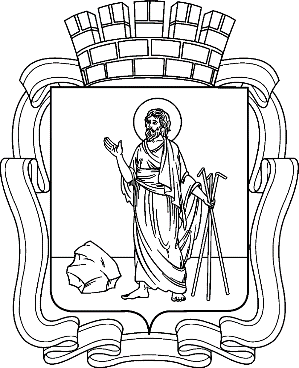 РОССИЙСКАЯ ФЕДЕРАЦИЯКемеровская область - КузбассПрокопьевский городской округПРОКОПЬЕВСКИЙ ГОРОДСКОЙ СОВЕТ НАРОДНЫХ ДЕПУТАТОВ7-го созыва(двенадцатая сессия)Решение № 087от 20.06.2024принято Прокопьевским городскимСоветом народных депутатов20.06.2024На основании Федерального закона от 06.10.2003  № 131-ФЗ «Об общих принципах организации местного самоуправления в Российской Федерации», Устава муниципального образования «Прокопьевский городской округ Кемеровской области - Кузбасса»,Прокопьевский городской Совет народных депутатовРешил:1. Информацию ООО «Экологические технологии принять к сведению.2. Предложить генеральному директору ООО «ЭкоТек» продолжить разъяснительную работу с населением по вопросам корректировки начислений платы за коммунальную услугу, о возможности актуализации сведений о количестве проживающих граждан в жилых помещениях через Единый портал государственных услуг и функций «Госуслуги».3.  Контроль за исполнением настоящего решения возложить на комитет по вопросам развития городской инфраструктуры и имущественных отношений (Л.Ф. Гончаренко).Председатель Прокопьевскогогородского Совета народных депутатов			                                     Вальшина З.А.«20» июня 2024 г.(дата подписания)Об организации работы по вывозу твердых бытовых отходов в Прокопьевском городском округе.